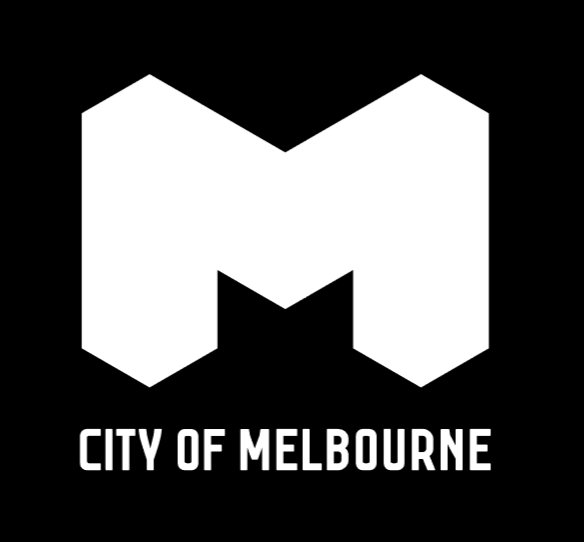 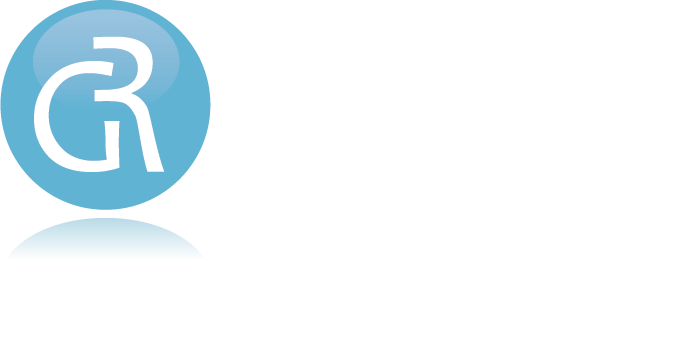 WE’RE PLANNING FOR HAWKE STREETCity of Melbourne is proposing to enhance the quality and function of public space in Hawke St, West Melbourne.Hawke Street is a very wide paved road that runs between Railway Place and Victoria Street. It has two small parks with a substantial amount of parallel and median-strip parking along its length. Between 26 March to 25 April 2021, City of Melbourne sought public feedback on a preliminary concept to reduce through-traffic, improve bicycle and pedestrian connectivity, and ‘green’ the entire length of Hawke Street.Respondents could contribute by either by filling out an online survey, sending feedback in an email or letter, or by phoning to speak directly to the Transport and Amenity Program team. Over-the-phone language interpreters were available. This consultation Summary provides a brief ‘snapshot’ of who was reached and what was heard. A detailed Report is available for download at participate.melbourne.vic.gov.au/hawke-street-linear-park.  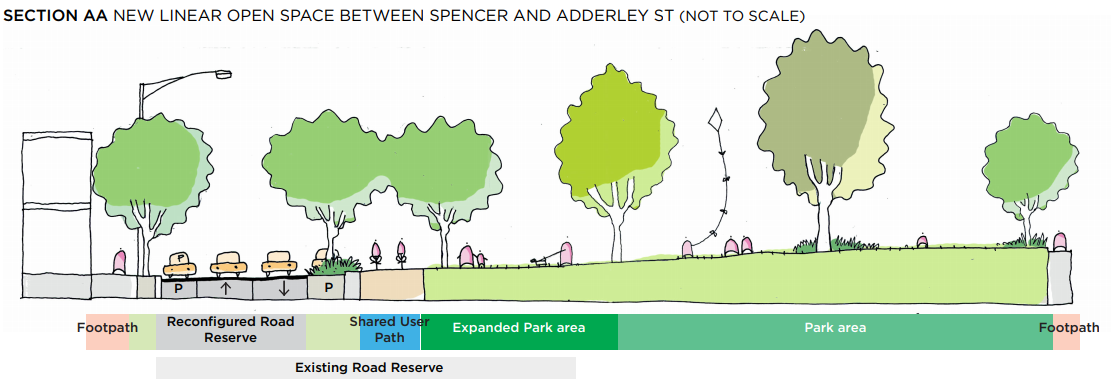 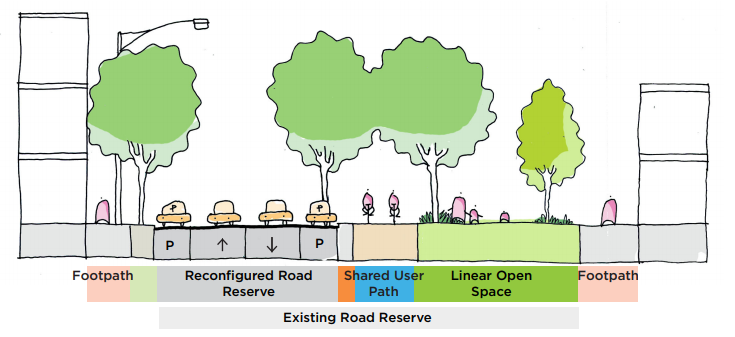 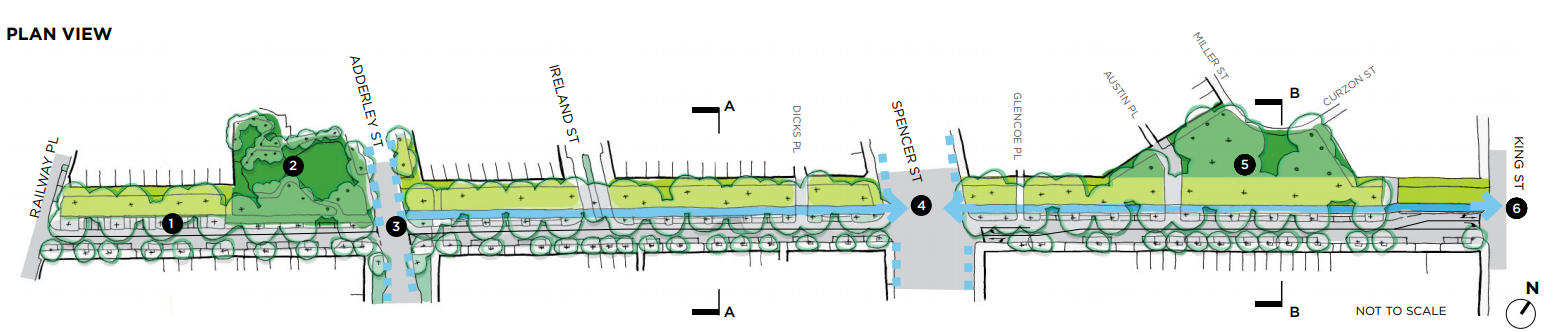 Who we engaged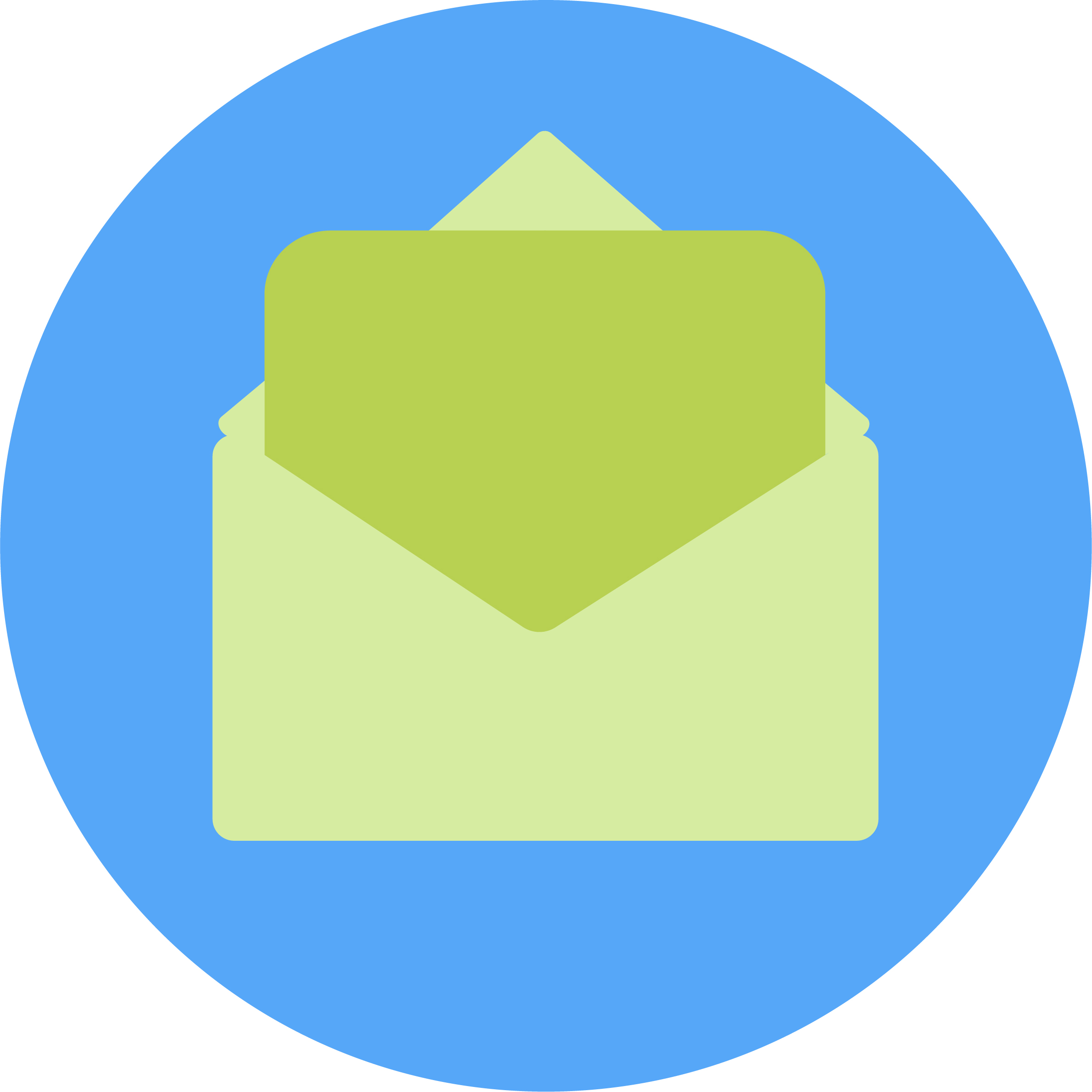 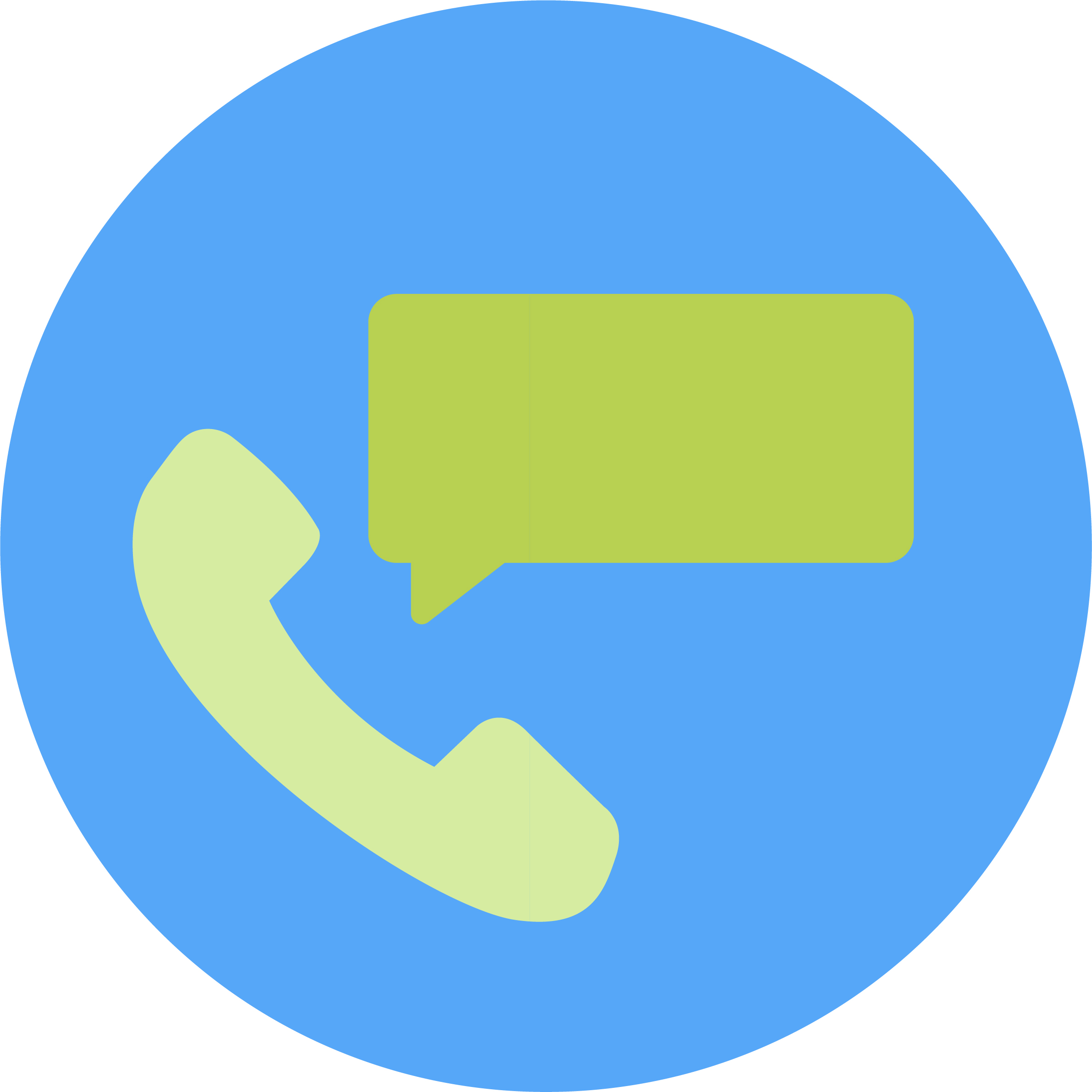 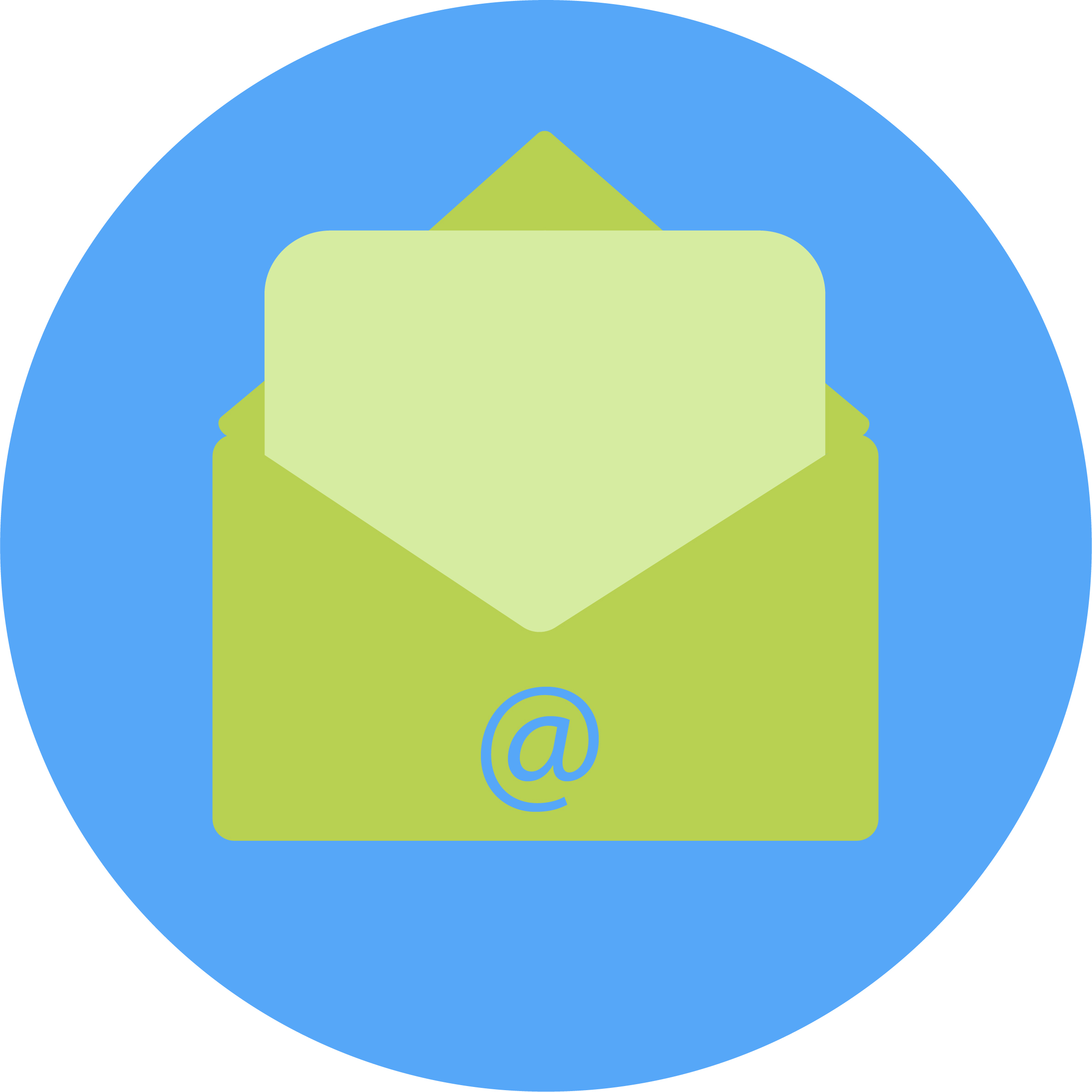 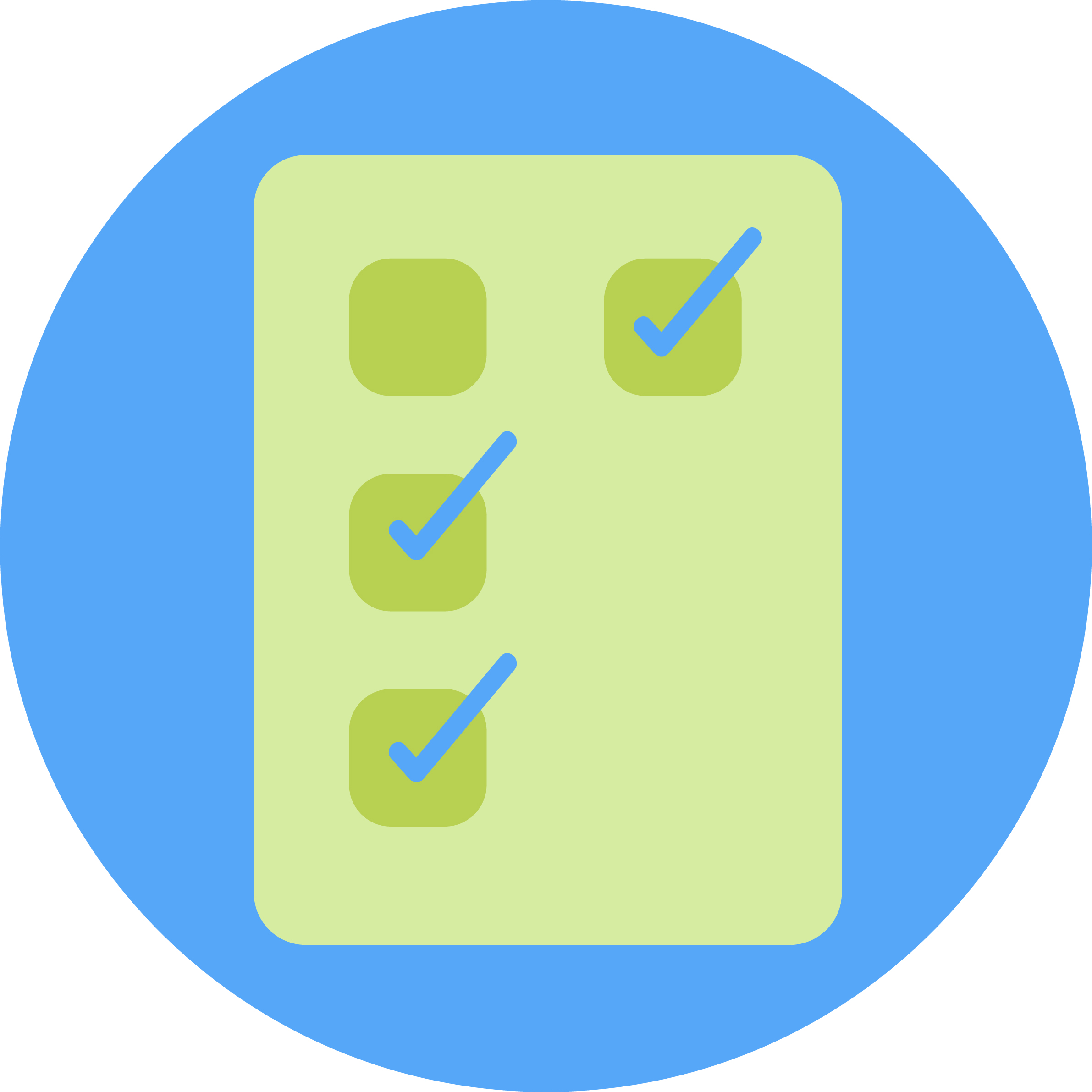 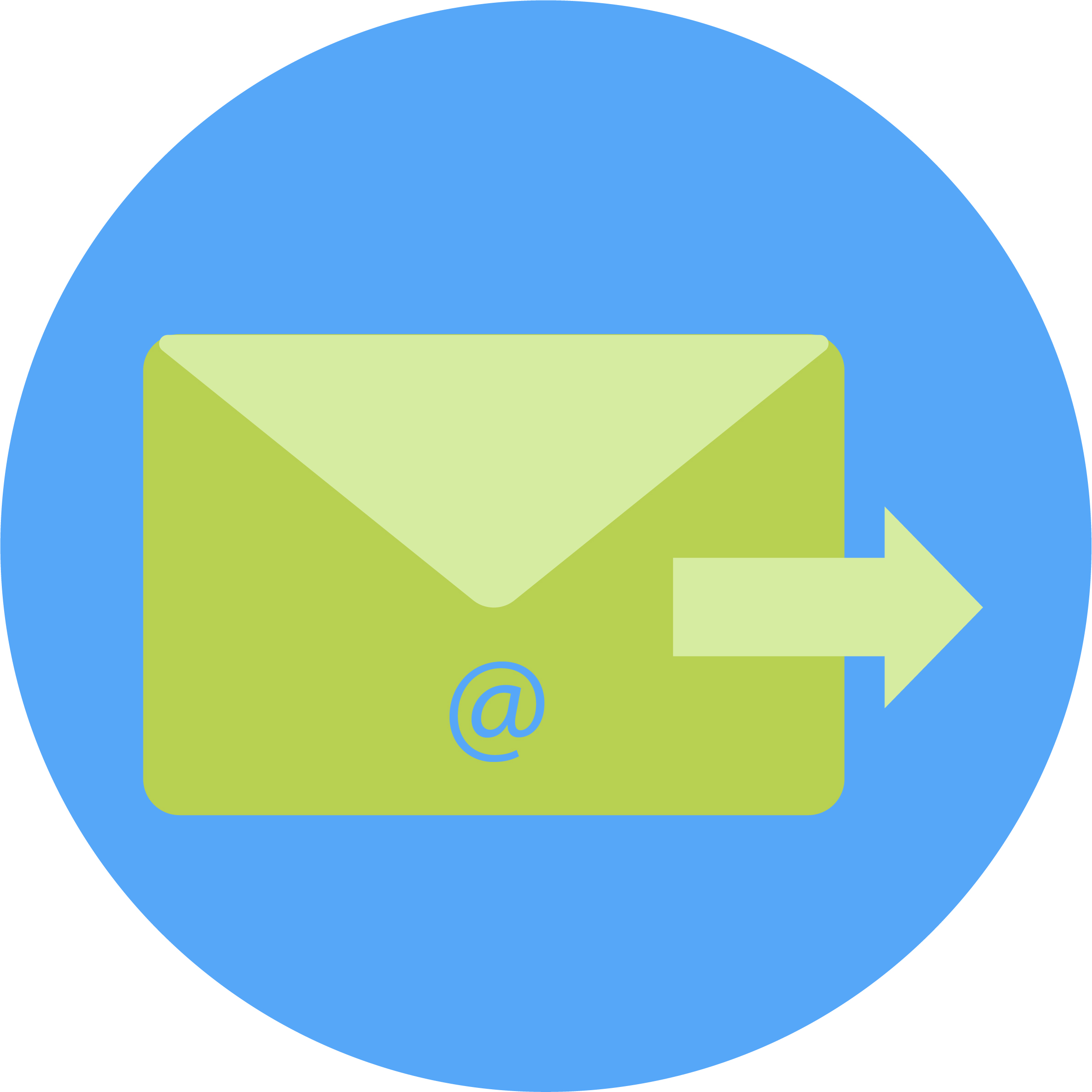 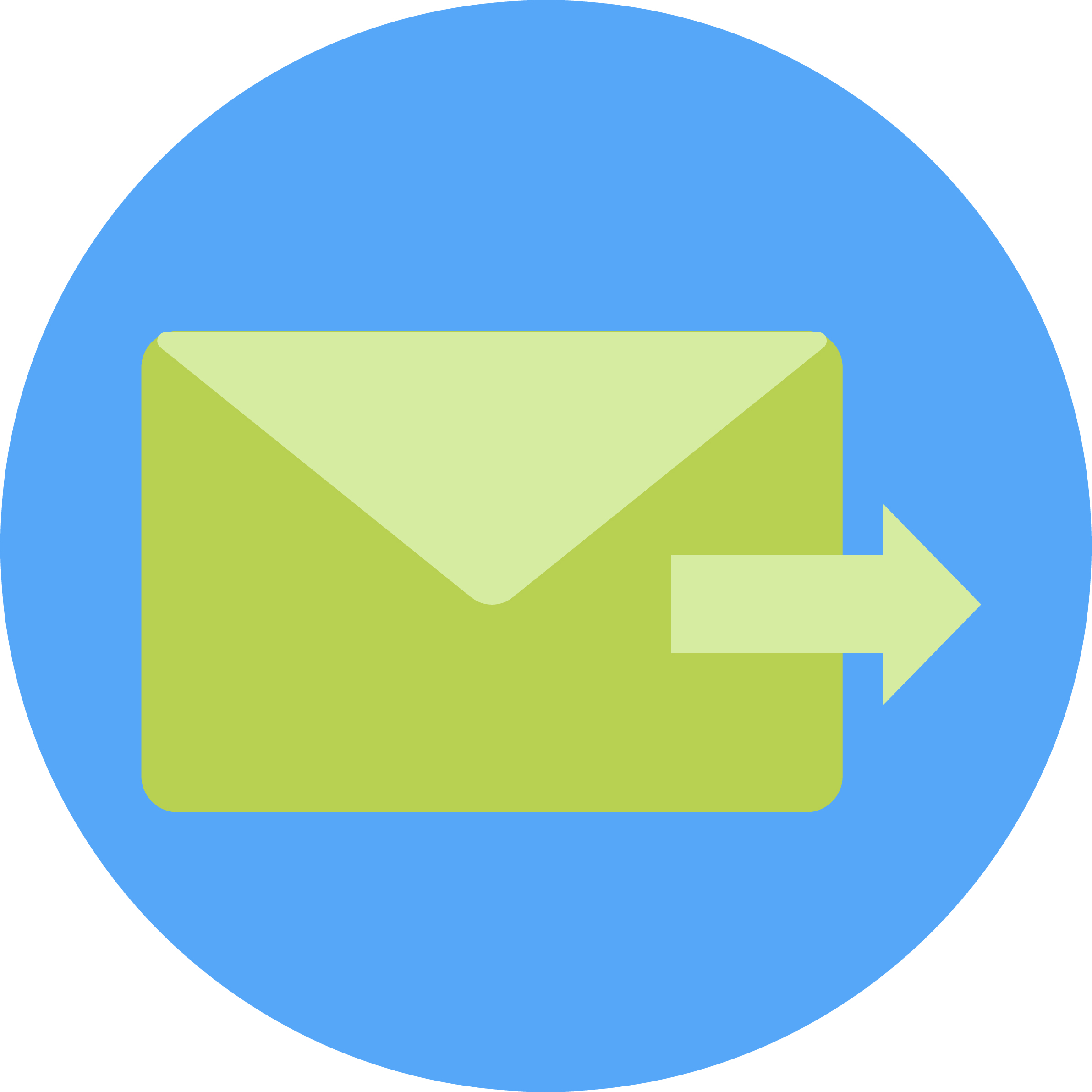 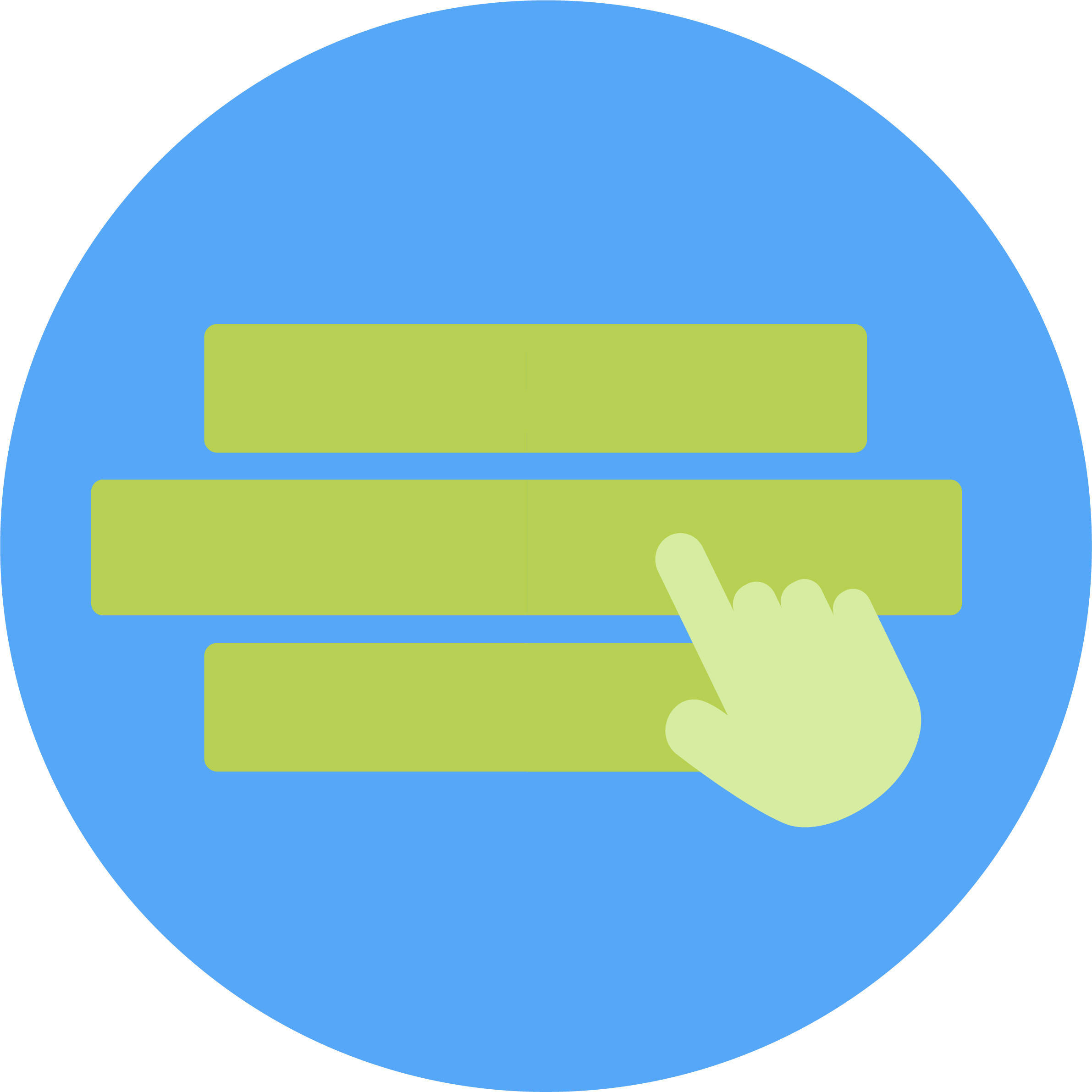 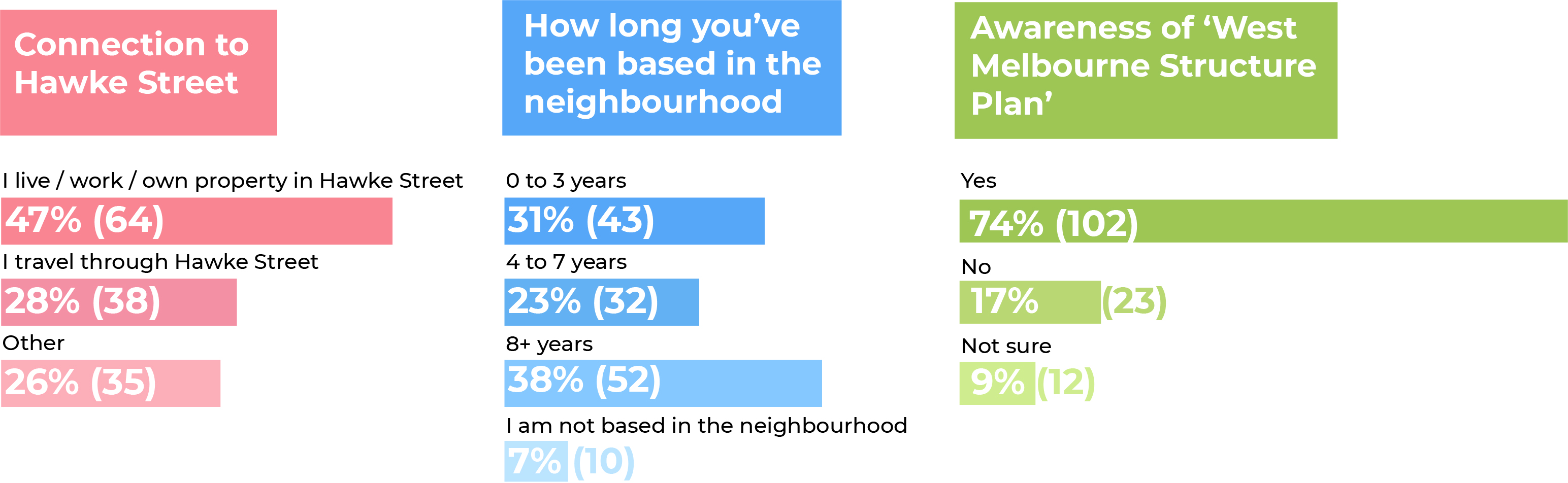 Key topics and ideasAcross all responses collected, a range of similar themes and points were raised by the community regarding what they wanted for the area or issues they were concerned about: 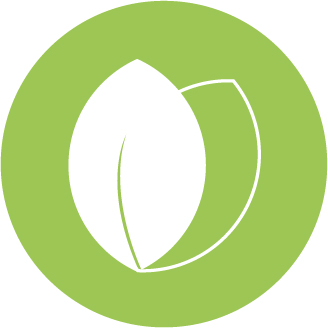 Enhancing green space and trees in urban Melbourne is important – more greenery makes areas cooler, helps local wildlife, and has widespread mental and physical health benefits for the community. 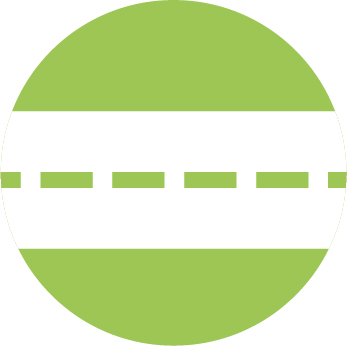 People who support the proposal feel that it would calm and limit traffic and that this would make Hawke Street safer and more enjoyable to be in. 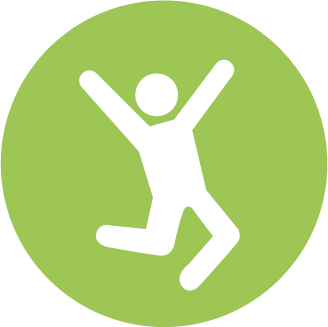 The linear park would create more of a community feel in the area and improve residents’ quality of life, making the area quieter and offering them a place to relax and spend time with their neighbours. 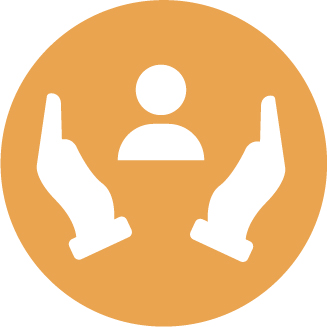 Safety for all users of the road – cyclists, drivers, and pedestrians – is a prominent issue for both groups. Careful design and measures to improve safety are necessary for what is commonly felt to be a dangerous traffic area. 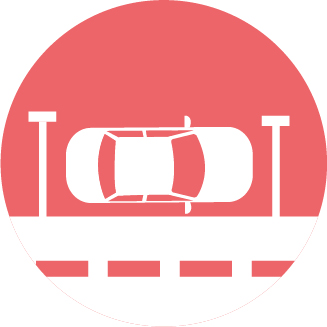 Parking is a significant concern for people who oppose the proposal, and for a smaller number who otherwise support it. Residents and businesses already struggle to find parks, and the loss of more parking spaces will make this even harder. 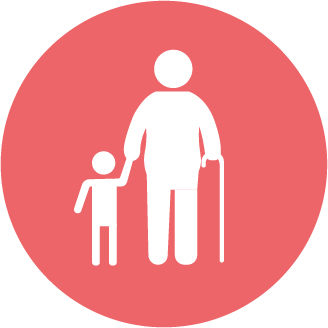 Parking and easy access are particularly crucial for residents with disabilities, families with young children, and older residents, as well as affecting how businesses can operate. 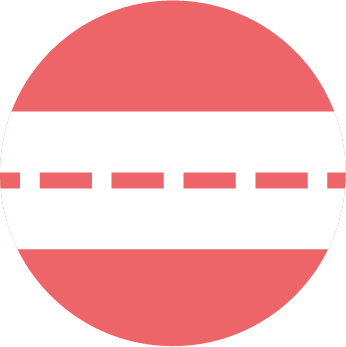 People are concerned about the proposal’s effects on traffic, worrying that traffic jams could increase and traffic congestion may be created on the surrounding streets. Overall level of support for the concept Respondents were asked: Overall, how supportive are you of the concept of repurposing some road space along Hawke Street for green parkland?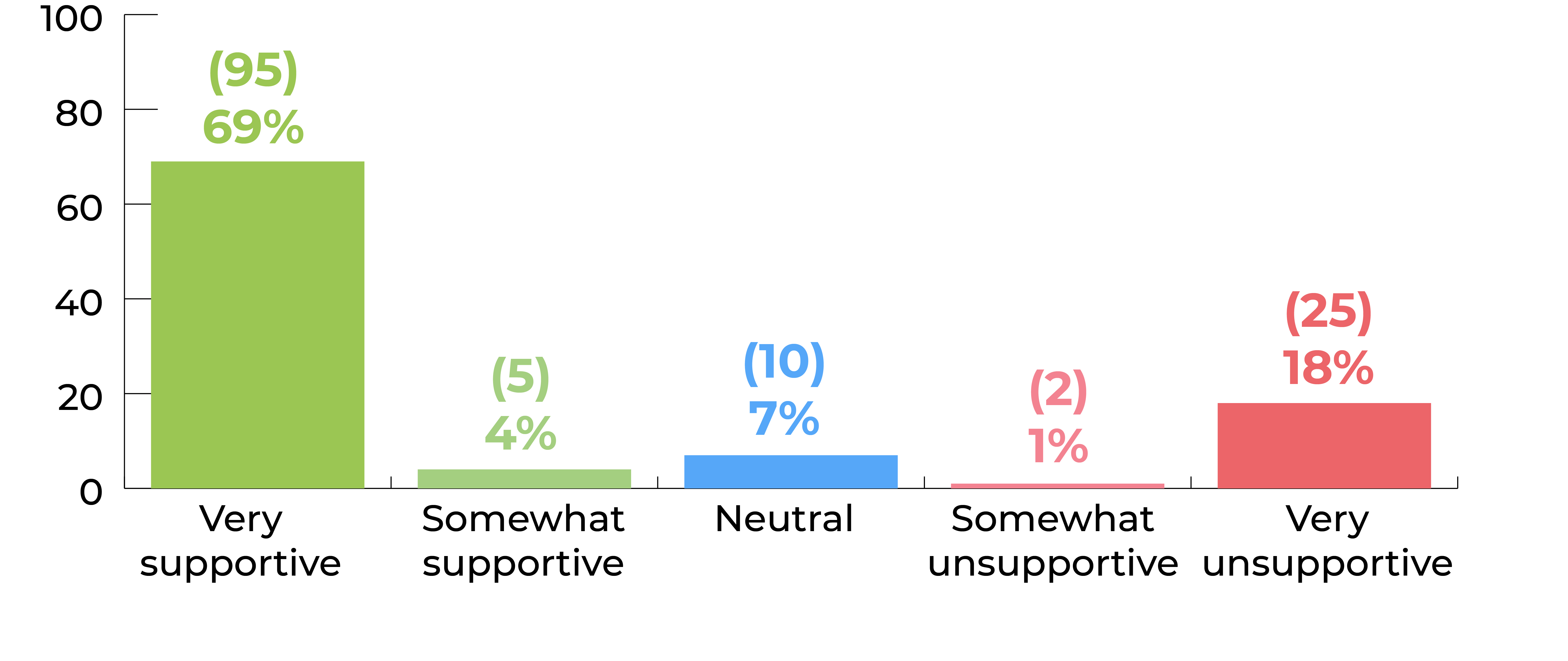 Reasons why you rated the concept this way 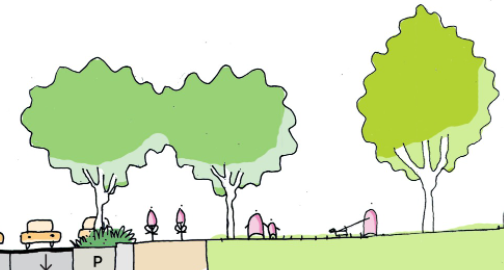 Respondents were then asked: Why do you feel this way about the concept?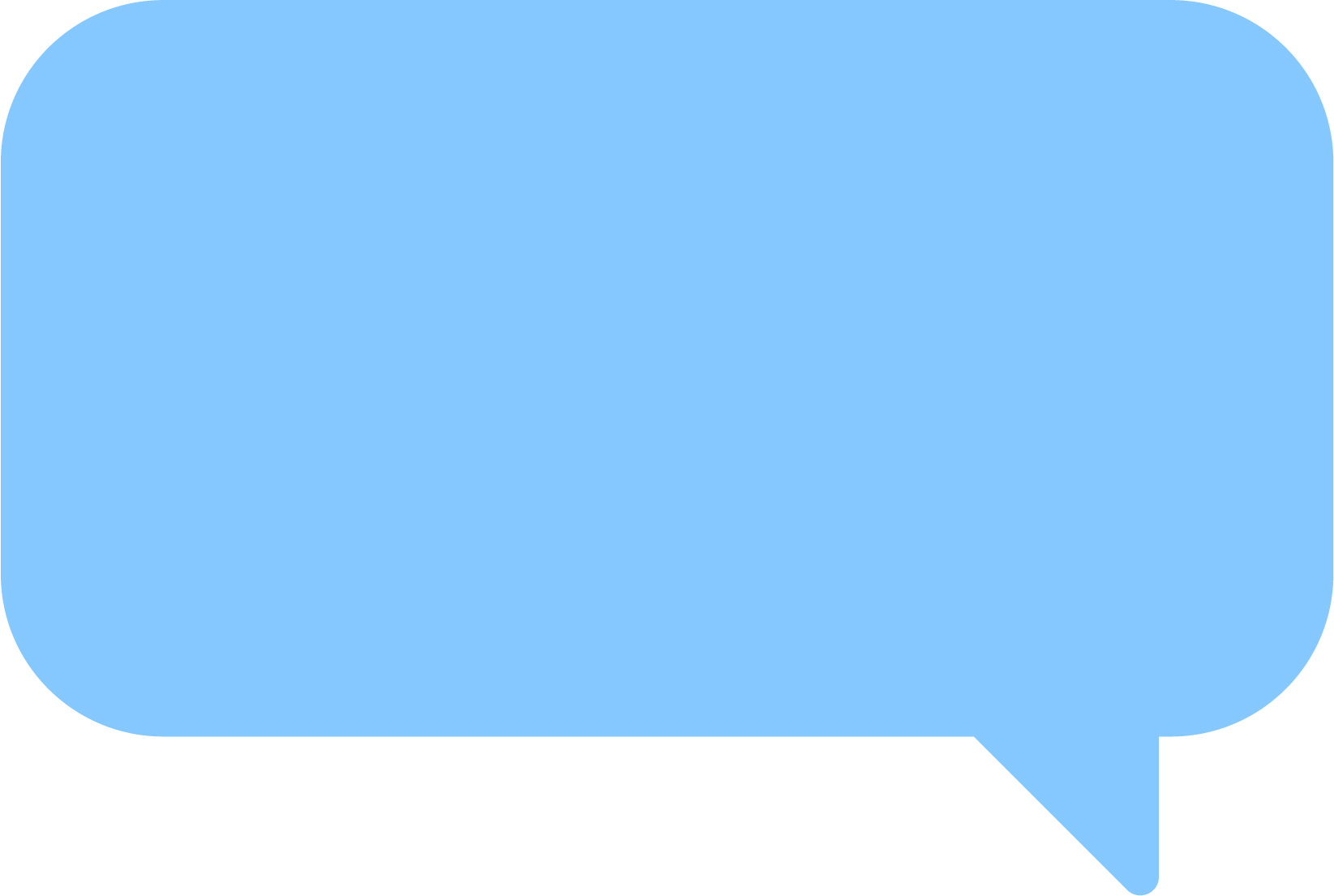 Your hopes for Hawke Street enhancements Respondents were asked: What are the key outcomes that you hope Hawke Street enhancements could achieve? 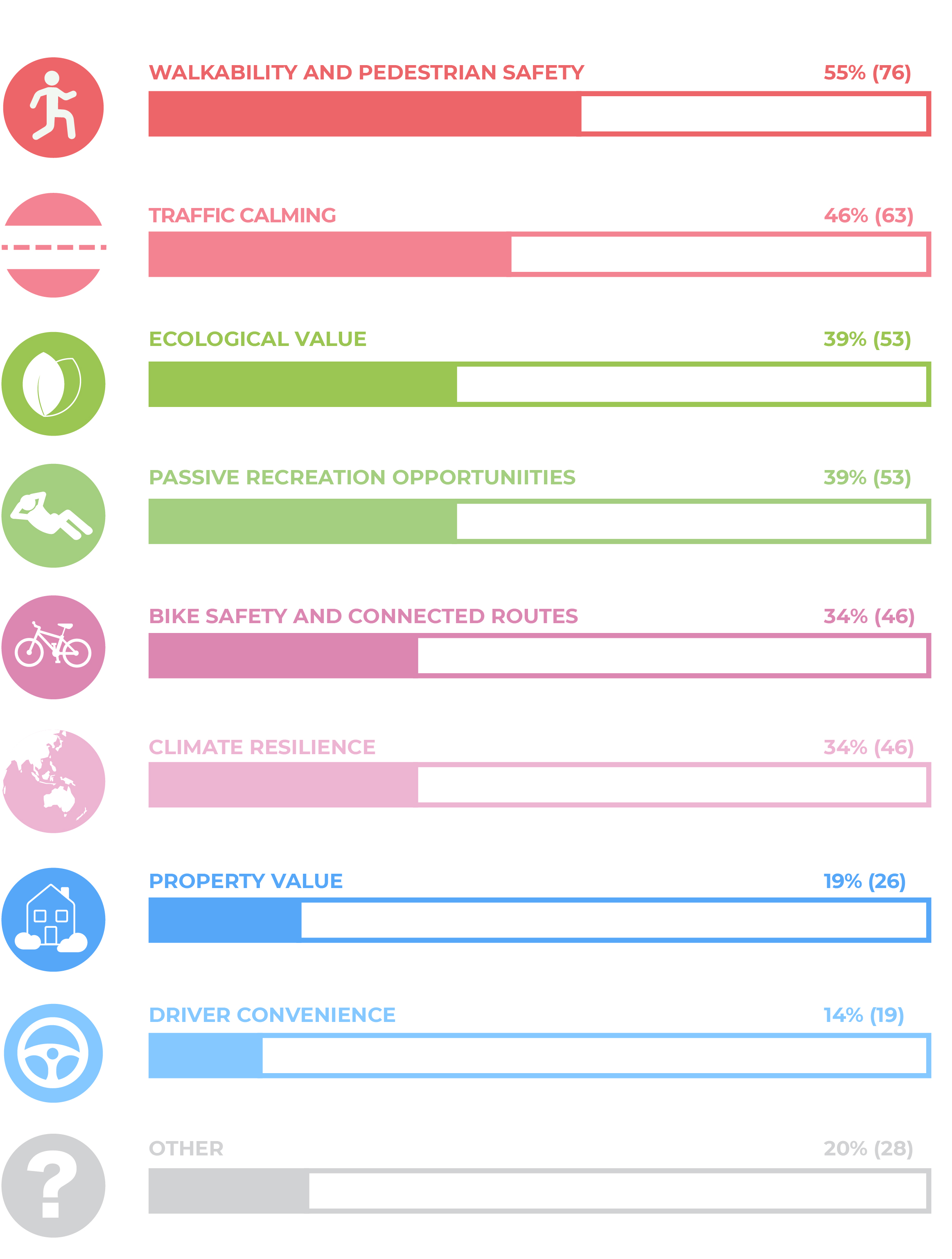 How proposed changes would influence your experience of the place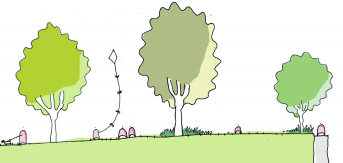 Respondents were asked: How would the proposed changes for Hawke Street influence your experience of the place? 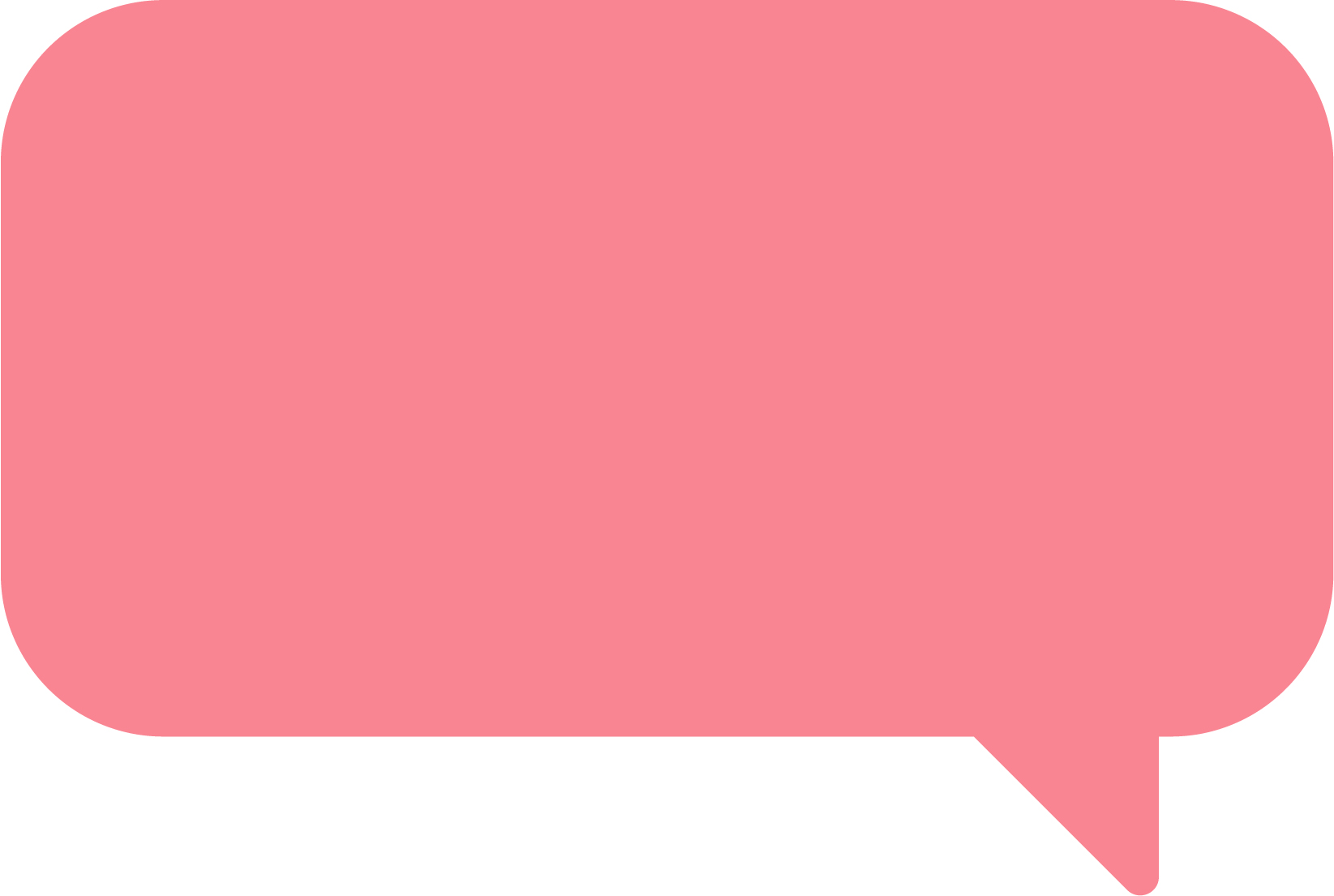 Other things we should consider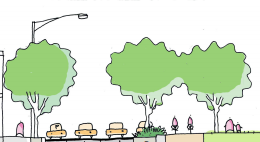 Respondents were asked: Is there anything else we should consider in our goal to enhance 
Hawke Street? 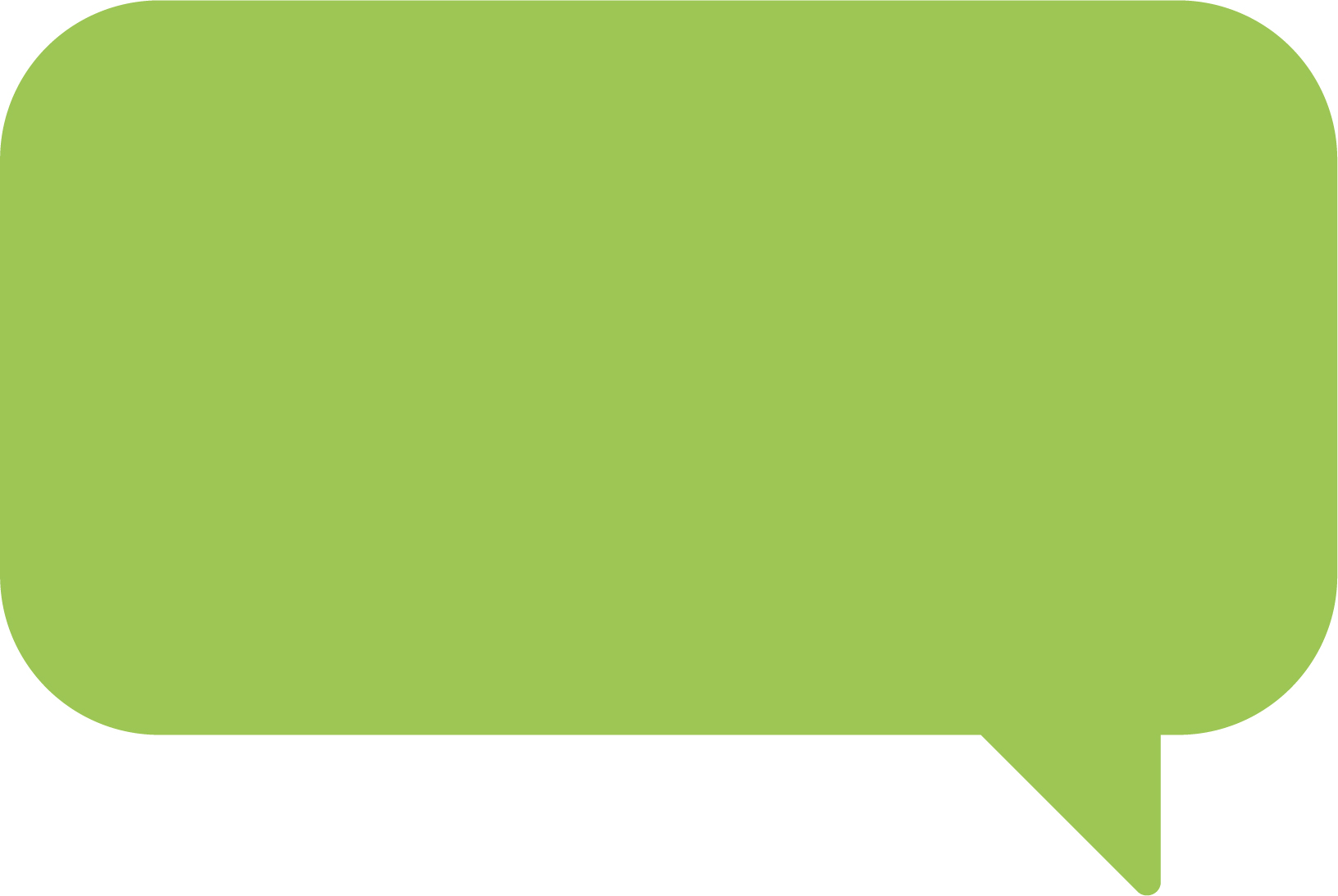 HOW YOUR FEEDBACK WILL BE USEDYour values, priorities, ideas, and concerns relating to the Hawke Street Linear Park proposal have been clearly articulated to City of Melbourne through this initial consultation period. Your sentiments have been collated and analysed by independent social researchers and what was heard has been presented back in the form of a detailed Report, in addition to this synthesised Summary.  These will be publicly available via www.participate.melbourne.vic.gov.au/hawke-street-linear-park, and briefed to Council.   The Enhancing Hawke Street team, including infrastructure planning, traffic engineering, and landscape design will review and consider your feedback to help develop a more detailed concept plan. A six-month Parking Review has been commissioned for Hawke Street, comparing weekday and weekend activity, to better understand street parking utilisation and behaviours. It will take into account the broader road network and the completion of future infrastructure projects.We anticipate meeting with interested stakeholders in-person, to workshop more detailed design concepts and practical elements later this year.Thank you to all participants in this planning journey, your local knowledge and experience of the area is crucial. We look forward to talking to you in the coming months and working towards some outstanding outcomes for West Melbourne residents, businesses and visitors.        700Website visitors1200letters sent6400e-newsletters sent137Surveys completed10Emails received4Phone calls2Letters received